SEJOUR AS 2013-2014VENTE DE CHOCOLATS LEONIDASLe 18 novembre 2013Afin d'aider au financement du séjour AS en Bretagne, les élèves vont vendre des ballotins de chocolats Léonidas. Les familles s'engagent à acheter un certains nombre de ballotins. Un ballotin coûte 10€ (dont 3€ au profit du voyage) alors qu'il se vend environ 12€ en boutique.Nous allons donc procéder ainsi : du 25 au 28 novembre, les élèves vont essayer de trouver un maximum d'acheteurs et passer une pré-commande, en s'aidant du document ci-après.Le 29 novembre dernier délai, chaque famille estimant le nombre de ballotins qu'elle peut vendre nous remet un chèque à l'ordre de l'AS du montant correspondant (nb de ballotins X 10€). Cela nous permet de régler la commande et de réduire le prix du séjour.Le magasin Léonidas nous livre avant les vacances de Noël. Nous distribuons aux élèves leurs ballotins. Vous n'avez plus qu'à les vendre.Merci à tous pour votre participation !L'équipe EPS___________________________________________________________________________Afin de financer en partie notre séjour AS, nous vendons des ballotins de chocolats Léonidas. Les ballotins de 250 gr sont préparés par le magasin Léonidas d'Arpajon (106 Grande Rue). Ces ballotins d'une quinzaine de chocolats sont composés de chocolats noirs, au lait, quelques blancs et un à la liqueur de cerise.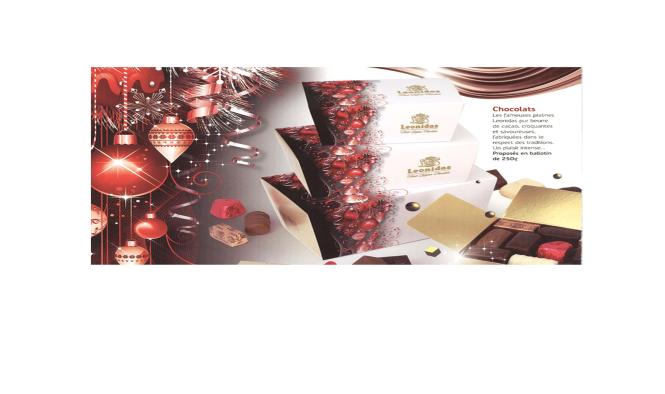 Merci !!Les membres de l'Association Sportive du collège du Parc de Villeroy (Mennecy) et leurs professeurs.